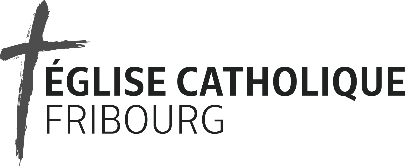 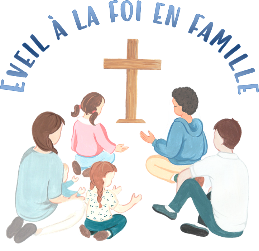 Célébration de l’éveil à la foiL’AventDate, heure, lieuCélébration de l’éveil à la foiL’AventDate, heure, lieuCélébration de l’éveil à la foiL’AventDate, heure, lieuQuoi ?Description Qui ?TempsL’accueil dans la communauté chrétienne Devant l’église, les parents reçoivent les cœurs et avec les enfants écrivent le prénom de l’enfant.Répétition du chant : Préparez-vousC’est un temps pour accueillir les présents (les vivres) pour les plus pauvres.Animatrices5 min.Signe de croixUn prêtre ( ?)La célébration autour de la ParoleQuand vint le temps,Dieu envoya son messagerL’Ange Gabriel,Dans une toute petite ville de Palestine,Appelée Nazareth…Là vivait Marie, une jeune fille très belle, très pure,Qui aimait Dieu de tout son cœur.Dieu l’avait créée spécialement pour qu’elle deviennela maman de son Fils Jésus.Mais il fallait qu’elle accepte !
L’Ange entra dans la maison et la salua :Réjouis-toi, Marie !Tu es remplie de grâce et Dieu t’a choisiepour devenir la maman de son Fils.Tu lui donneras le nom de Jésus ;Il sera grand,on l’appellera Fils du Très-Haut…Marie fut bouleversée parce qu’elle entendait,Mais l’Ange la rassura :
Ne crains pas Marie,C’est l’Esprit-Saint qui fera tout en toi !Le petit enfant qui naîtra de toisera saintet sera appelé Fils de Dieu !Marie dit alors :Je suis la servante du Seigneur,Que tout se réalise en moi selon ta volonté.Et l’Ange la quitta.Un prêtre (?) etune animatrice qui place les silhouettes3 min.Compréhension du texte Les personnes ?Que fait Marie ?Comment est-elle appelée ?3-4 min.Explication Dieu donne un cadeau à Marie : un enfant, Jésus.Je vais recevoir l’enfant Jésus, comme Marie, caché pour le moment. Je le collerai sur ma feuille de prière le jour de Noël.Chant Préparez-vous2 min.Un temps d’intériorisation, de prière Musique douce ouChant Un moment de prière silencieuse individuelle ou en famille. Inviter les familles à vivre un moment de prière familiale le jour de Noël et à coller la silhouette de l’enfant Jésus le 25 décembre sur la feuille qu’ils recevront lors du travail manuel.2 min.L’envoi 
Bénédiction finaleChaque famille reçoit la bénédiction du prêtre.Prêtre 5 min.GoûterTravail manuel Sur les feuilles préparées, les enfants se dessinent. 